巴中经济开发区规划十四路沿线局部地块控制性详细规划调整论证报告及调整方案一、基本情况2020年1月，市人民政府批准《四川巴中经济开发区控制性详细规划》（2020版），2022年11月，“三区三线”划定后，随着城镇开发边界空间减少，重大基础设施项目建设、产业项目落地等原因，需要对规划十四路沿线部分用地功能进行调整，以适应发展需求。二、修改内容1.K04-07-02地块规划调整情况规划将K04-07-02（11.9亩）用地性质由公共交通场站用地（S41）调整为商业用地（B1），参考周边用地规划指标，经综合分析论证确定地块的相应规划控制指标。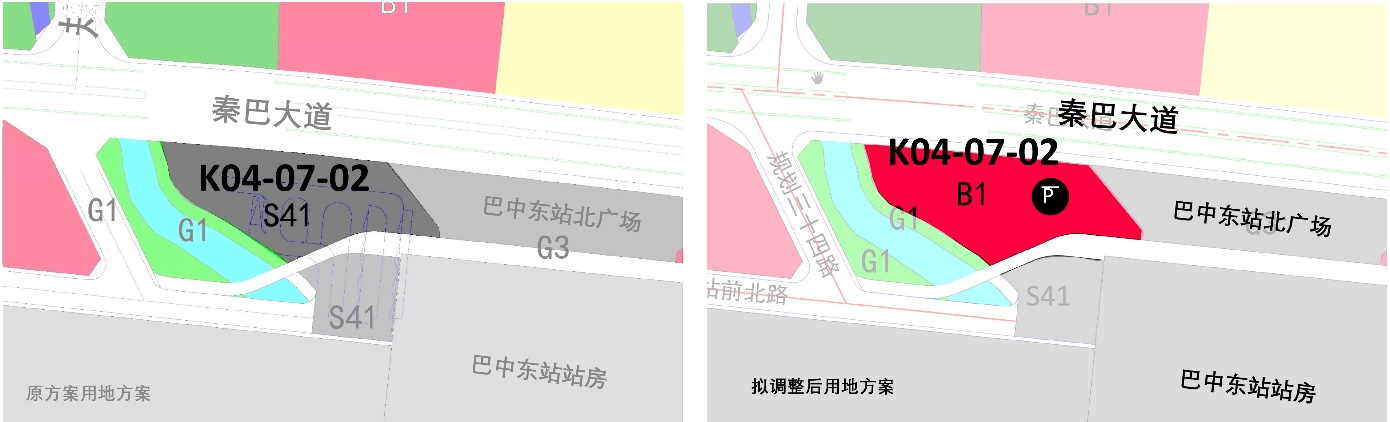 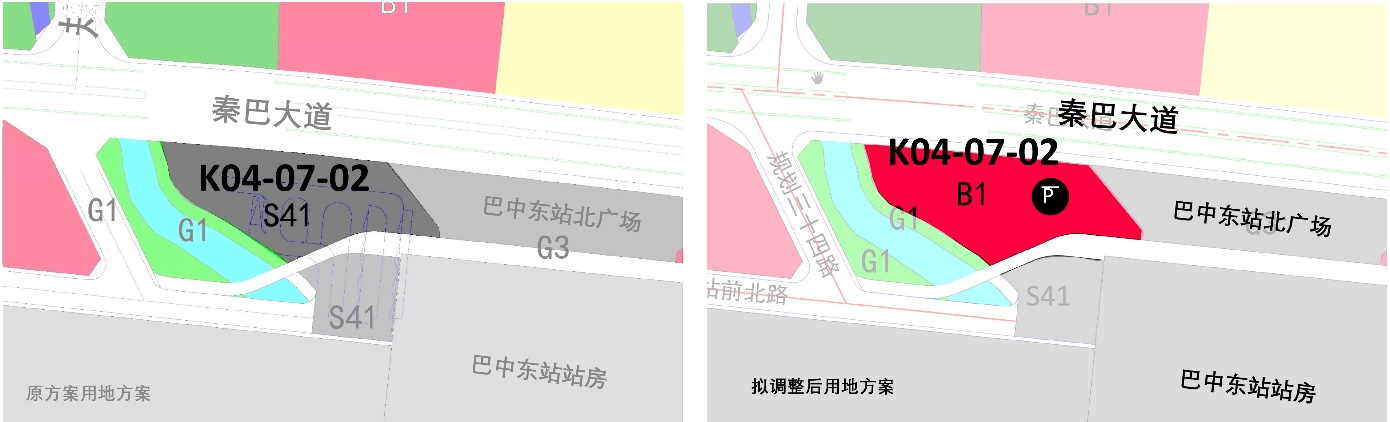 2.L8-02等地块规划调整情况一是用地性质调整。结合城镇开发边界和用地出让情况，将控规原商业用地L8-02局部、L12-02局部、L7局部共484.7亩调整为物流仓储用地，将社会停车场用地L8-03局部调整为物流仓储用地。根据城镇开发边界，将现行控规L11地块（公用设施经营用地）调整为L11-01（公用设施经营用地）和L11-02（给水用地）。二是道路调整。结合省交通运输厅审定的规划十四路设计方案，优化规划十四路线形；根据实际情况，在L8-02地块中间新规划一条道路。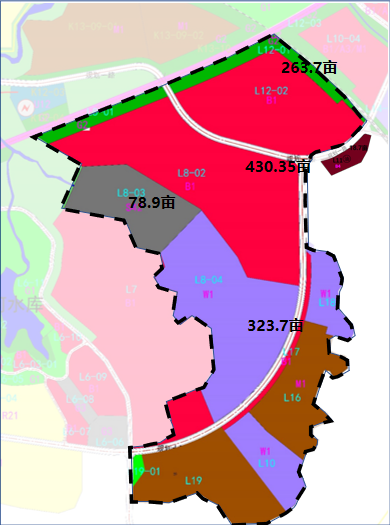 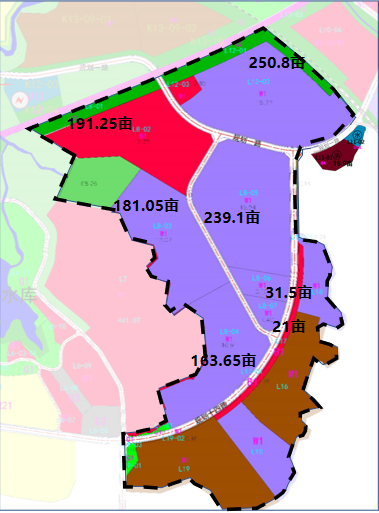 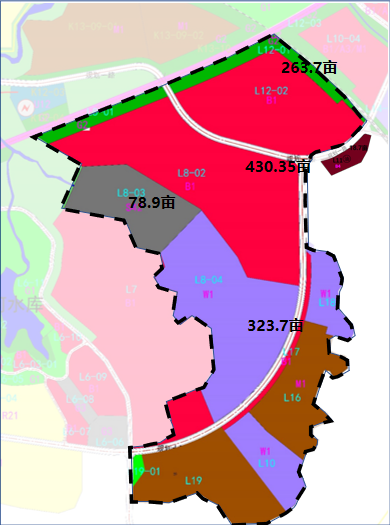 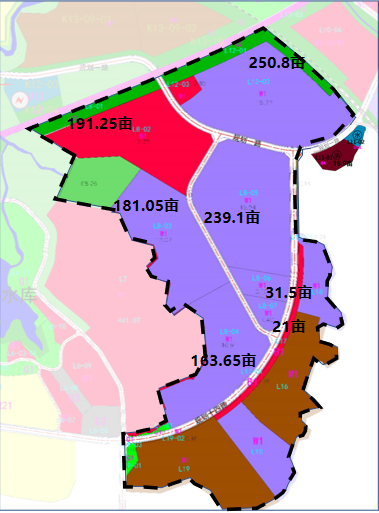 三、调整前后指标表原方案指标表拟调整地块指标表用地编码用地面积（hm²）用地性质兼容用地性质混合比例(%)容积率建筑限高(≤m)建筑密度(≤%)绿地率(≥%)配套设施备注K04-07-020.79S41——1.0201520L72.57B1——2.0505020燃气调压站L8-0228.69B1——2.0505020给水加压泵站等众彩物流园L8-039.8S42——————L8-0421.58W1——1.0505020LNG加气站L12-0217.58B1——2.0505020众彩物流园L111.25B4B1—1.5254520加油加气站等按专业要求配建用地编码用地  面积(hm²)用地性质兼容用地性质混合比例(%)容积率建筑限高(≤m)建筑密度(≤%)绿地率(≥%)配套设施备注K04-07-020.79B1B2101.2204020地下社会停车场L7-010.17G1—————60L8-0212.75B1——2.0505020燃气调压站众彩物流园L8-0312.07W1——1.0505020L8-0410.91W1——1.0505020L8-0515.94W1——1.0505020L8-062.1W1——1.0505020菜篮子工程L8-071.4W1——1.0505020菜篮子工程L12-0216.72W1——1.0505020L12-030.85B1——2.0505020众彩物流园L17-010.38B1——1.5504520L18-010.01W1——1.0504020L18-020.14G270L19-020.16M1——1.0504020L19-030.01G1—————60L11-011.13B4——1.5254520加油加气站按专业要求L11-020.33U11—————25自来水加压站